		    Grade 3 Weekly Homework Sheet: Week of February 4-8, 2019For homework, projects, news and upcoming events log on to http://ps136.weebly.com/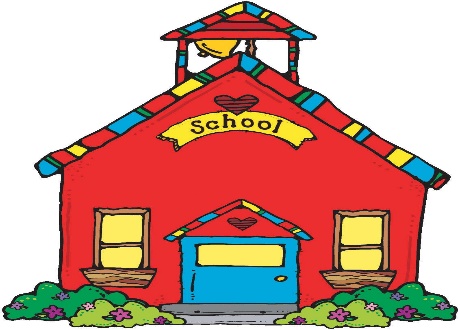 Vocabulary:  halves, slouched, stoop ,clenched, artifact, canal, colony, stomp, whooshing, equaled      **2-sided Homework Sheet**                                                                                                                                                                                  Monday – February 4, 2019Reading: Read for 40 minutes and record on your Reading Log. While reading, write down any problems or challenges your character encounters.  How would you resolve their problem? Phonics: Short Response Question using RACE.Writing: Write a paragraph describing Dyamonde.  (Remember to use character traits to describe Dyamonde.)Math: Chapter 6 Lesson 6.7 Pages 343 and 344 do all the even numbers!          Visit engageny.comScience: Define the word species. Research two different types of bears.  Write two paragraphs describing similarities and differences.                                                                                                                                                                                  Parent Signature: ____________________                                                                                                                                                                                                                                                                                                                                                                                                                                                                                                                              Tuesday – February 5, 2019Reading: Read for 40 minutes and record on your Reading Log. How has your character changed from the beginning of the story to the end? Phonics:  ***School is Closed!***Writing:  **Lunar New Year!**Math:  Write a multi-step word problem including division and another math operation.                 Visit engageny.com!!Science: Google “bear species.”  Use the information from last night to create a T-Chart to include facts and pictures.  Use 8 ½  by 11 paper. Due on Feb. 7!!                                                                                                                                                                                                                      Parent Signature: _______________________****Please check homework every night!  Please empty out homework folders daily******Reminder…Students must come to school prepared with four sharpened pencils each day**                                                                                                                                                                              Wednesday – February 6, 2019            Reading: Read for 40 minutes and record on your Reading Log.                While reading, write down how your character resolves his/her problem(s). Phonics: Review your short responses in your test prep workbook.  Rewrite using RACE.  Writing: Write 2 paragraphs comparing and contrasting Opal and Dyamonde.  (similarities/differences)Math: Chapter 6 Lesson 6.8 Pages 349 and 350 do all the odd numbers only!  **Study all times tables!!** Science: Continue working on “Bear Species” Project! Due Tomorrow!!                                                              **Trip on Friday!! Bring in Money for the Trip!!**                                                                                                                                                                                         Parent Signature: _______________________                                                                                                                                                                                           Thursday – February 7, 2019Reading: Read for 40 minutes and record on your Reading Log. As you read, identify the story elements: Character, Setting, Problem, ResolutionPhonics:  Worksheet on RACE.                                                 Writing: Write a summary of your book. Include Characters, Settings, Problems and Solutions/Resolutions.Math: Chapter 6. Lesson 6.9 Pages 355 and 356 do all the even numbers only! Study times tables!Social Studies: What resources are important to Nigeria’s economy?                                                                                                                                                                                                                                                                                    Parent Signature:_________________________                                                                                                                                                                                               Friday  – February 8, 2019Reading: Read for 40 minutes and record on your Reading Log.  Summarize the story you are reading. (Make sure the story is written in sequence. Use Sequence words to help put in logical order)         Phonics:  Trip Today!!Writing: Write a paragraph describing something you would want to see changed in the world.  Why do you want this change to happen?                                               Math: Complete Review Pages!! Study for Chapter 6 Test!!!Social Studies: Trip Today!!                                                            **Wear Yellow on Monday!!**                                                                                                                                        Parent Signature: _______________________